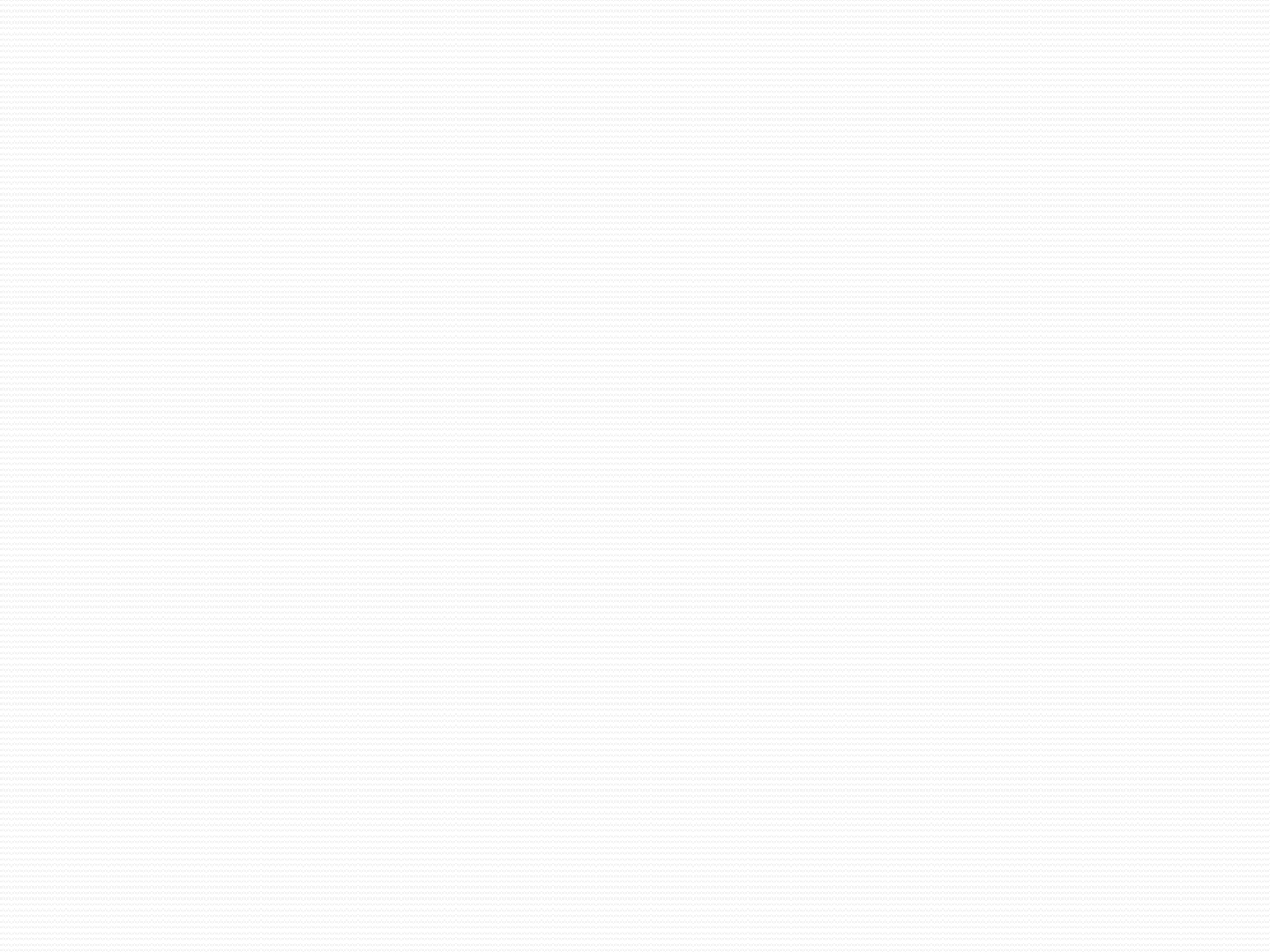 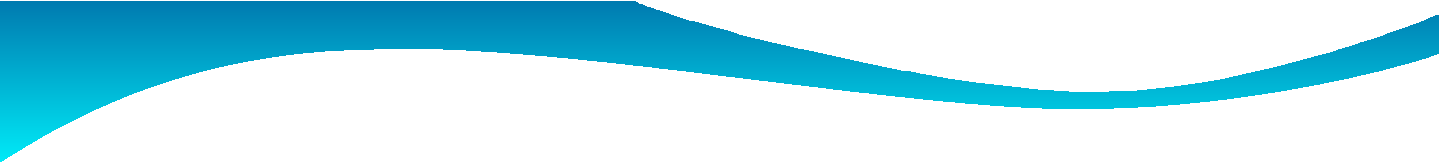 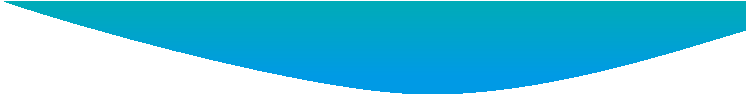 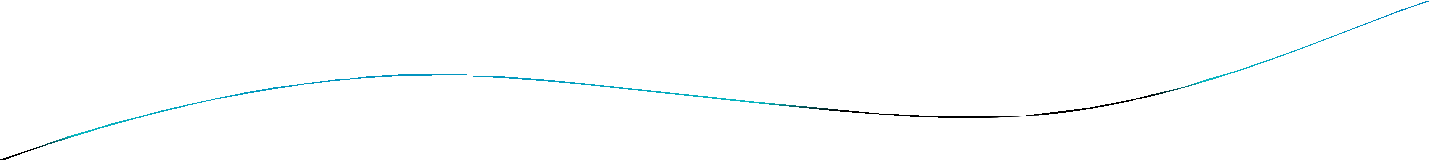 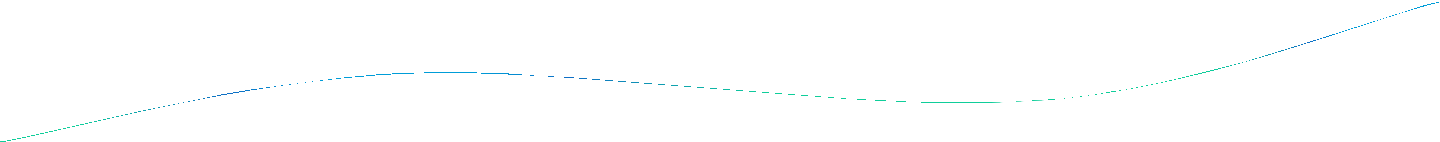 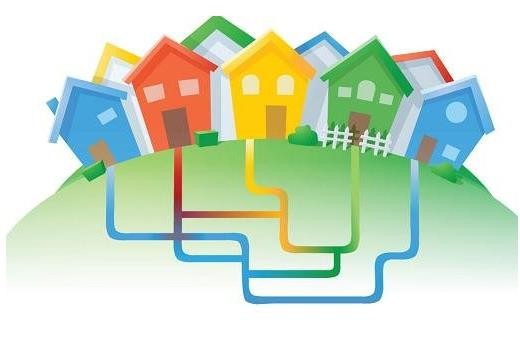 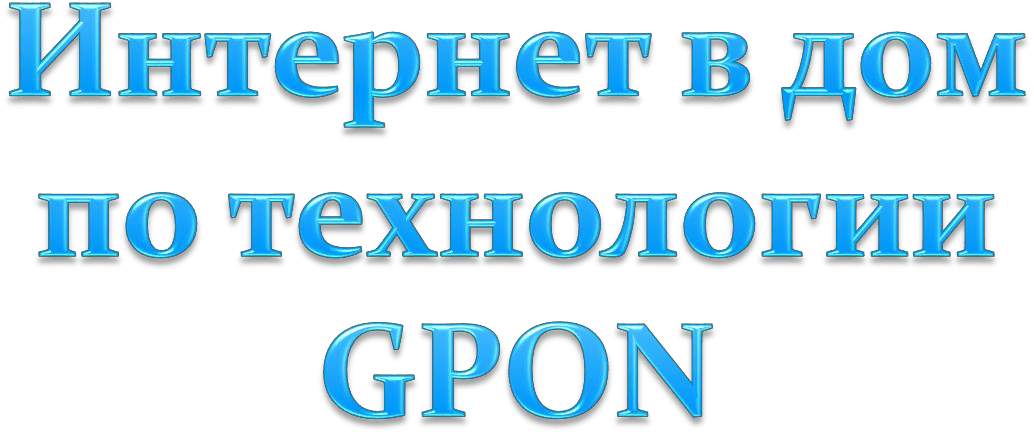 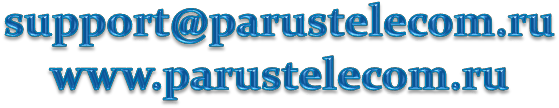 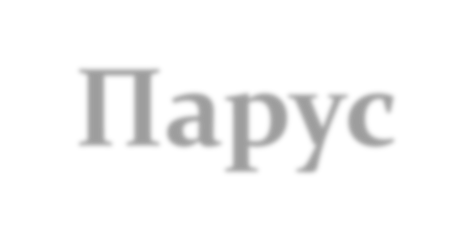 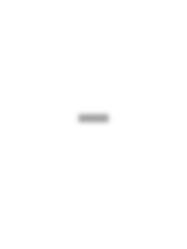 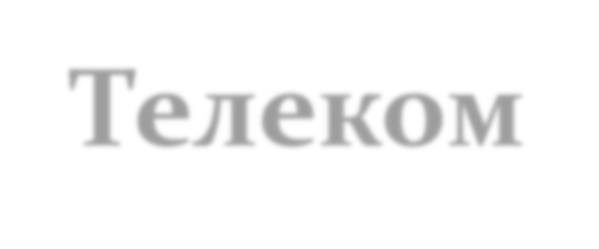 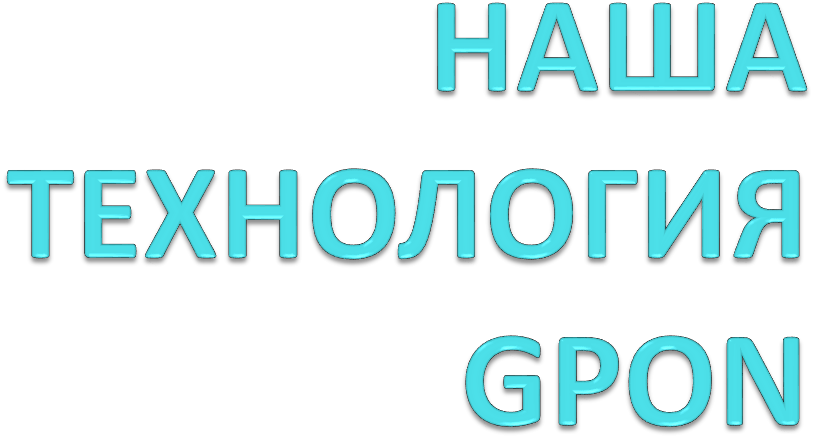 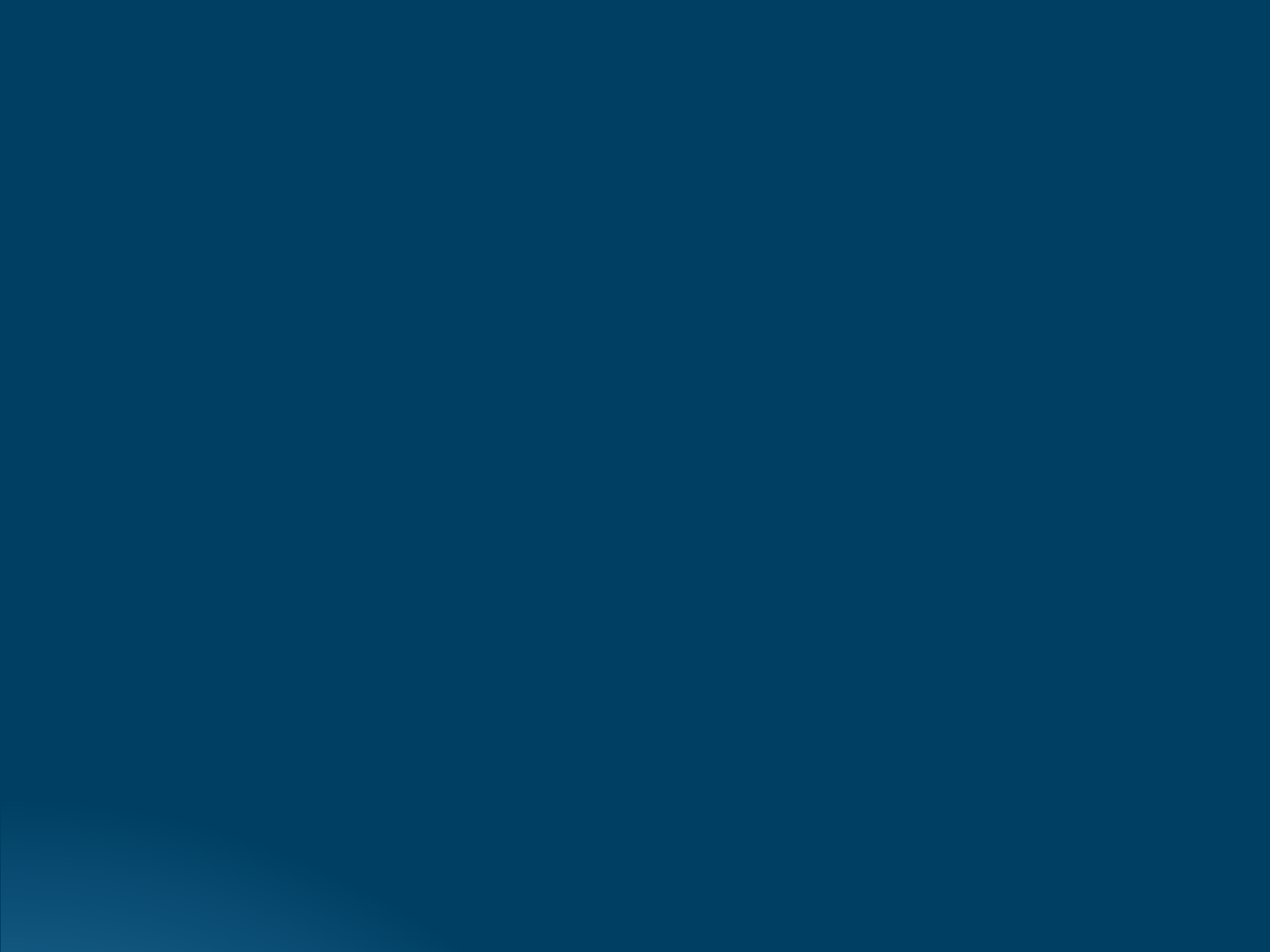 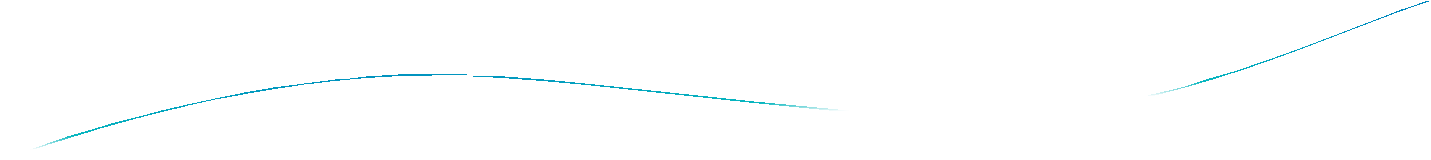 GPON (GigabitPON) — это пассивная оптическая сеть, обеспечивающаямногофункциональный широкополосный доступ в интернет с качественным и надежным соединением на беспрецедентно высоких скоростях — до 1 Гбит/сек. По одному оптоволоконному кабелю, проведенному непосредственно в дом, абонент получает услуги передачи данных и телефонии с гарантированным качеством обслуживания.высокая скорость осуществления передачи сигналов, от 10 Мбит/с до 1Гбит/с - это в десятки раз быстрее, чем по медной линии;небольшое  потребление электроэнергии;мультисервисность – оборудование позволяет передавать по оптической инфраструктуре данные, видео, звуки;пассивная архитектура позволяет получить надежную сеть, в линии не используется дополнительных узлов или активных разветвителей;оптические кабели в отличие от медных имеют меньшие габариты, вес и зачастую выполняются в диэлектрических вариантах, что позволяет их использовать в энергетической инфраструктуры, то есть можно не бояться, что во время грозы сгорит оборудование или начнет гореть кабель.На сегодняшний день GPON — самая прогрессивная и перспективная технология доступа в интернет, способная обеспечить стремительно растущие потребности в скорости обмена информацией. GPON не только полностью отвечает современным требованиям, но и обладает ресурсами и потенциалом для обеспечения развития технологий связи в будущем.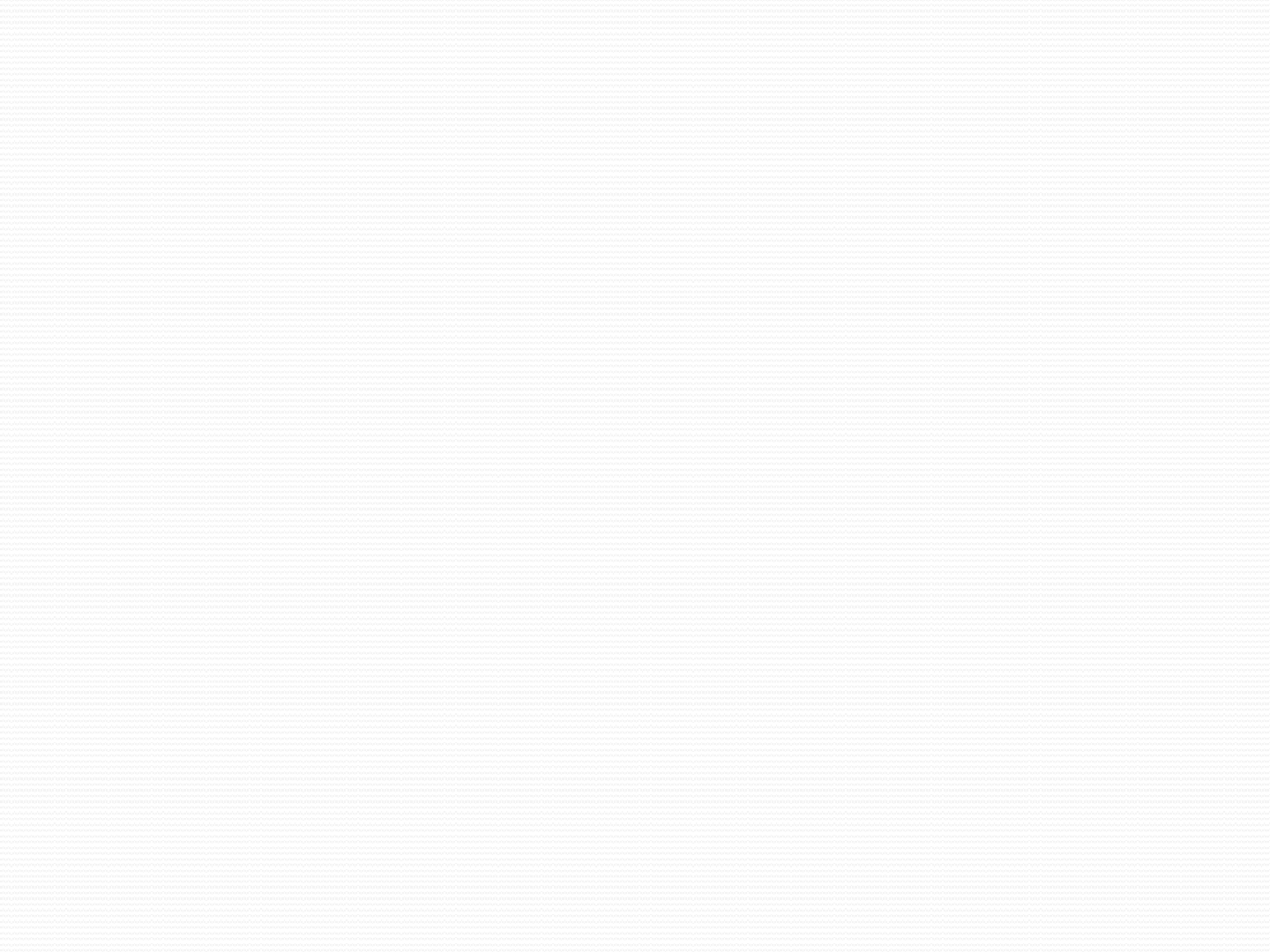 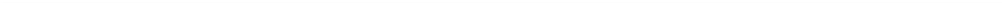 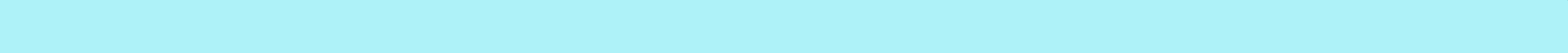 Как работает GPONОбеспечение доступа в интернет по технологии GPON предполагает замену устаревших медных кабелей на более прогрессивные оптоволоконные, обладающие значительно большей пропускной способностью. Сигнал по такому кабелю проходит посредством светового, а не электрического импульса. Световой импульс проходит по стеклянному волокну, обеспечивая более надежный сигнал и высокую скорость при низких энергозатратах. Технология GPON предусматривает прокладку оптоволоконного кабеля непосредственно к абоненту, что гарантирует постоянную скорость доступа в интернет и исключает сбои в работе из-за перегрузки сети. Для подключения к технологии GPON абоненту бесплатно устанавливается модем — ONT(Optical Network Terminal), благодаря которому подключение всех услуг в дальнейшем происходит удаленно и в одном устройстве.Перспективы развитияСегодня с уверенностью можно сказать, что технология GPON не только идет в ногу со временем, но и во многом опережает его, расширяя границы возможного. Новый стандарт скоростей позволит постоянно пополнять пакет предоставляемых услуг. Видеонаблюдение, удаленный доступ, охранно-пожарная сигнализация и другие услуги с помощью технологии GPON становятся доступны для абонентов. Ресурсы технологии позволяют говорить о перспективах разработки и внедрения множества других услуг для лучшего качества жизни.ООО Парус-Телеком	8(499)502-43-44	support@parustelecom.ru	www.parustelecom.ruСети GPON в поселках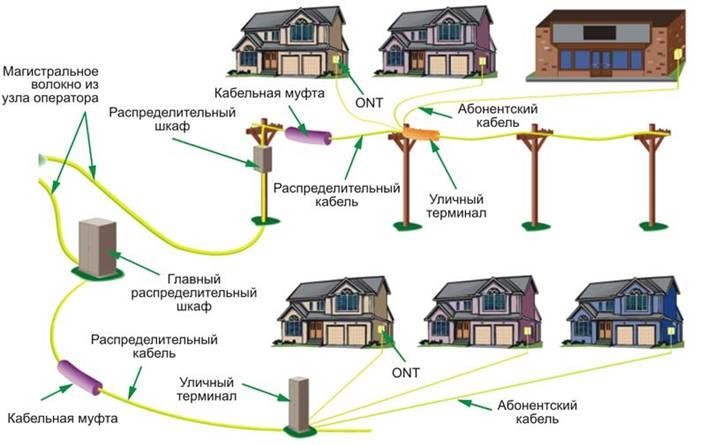 ООО Парус-Телеком	8(499)502-43-44	support@parustelecom.ru	www.parustelecom.ruВВОД КАБЕЛЯ В ДОМ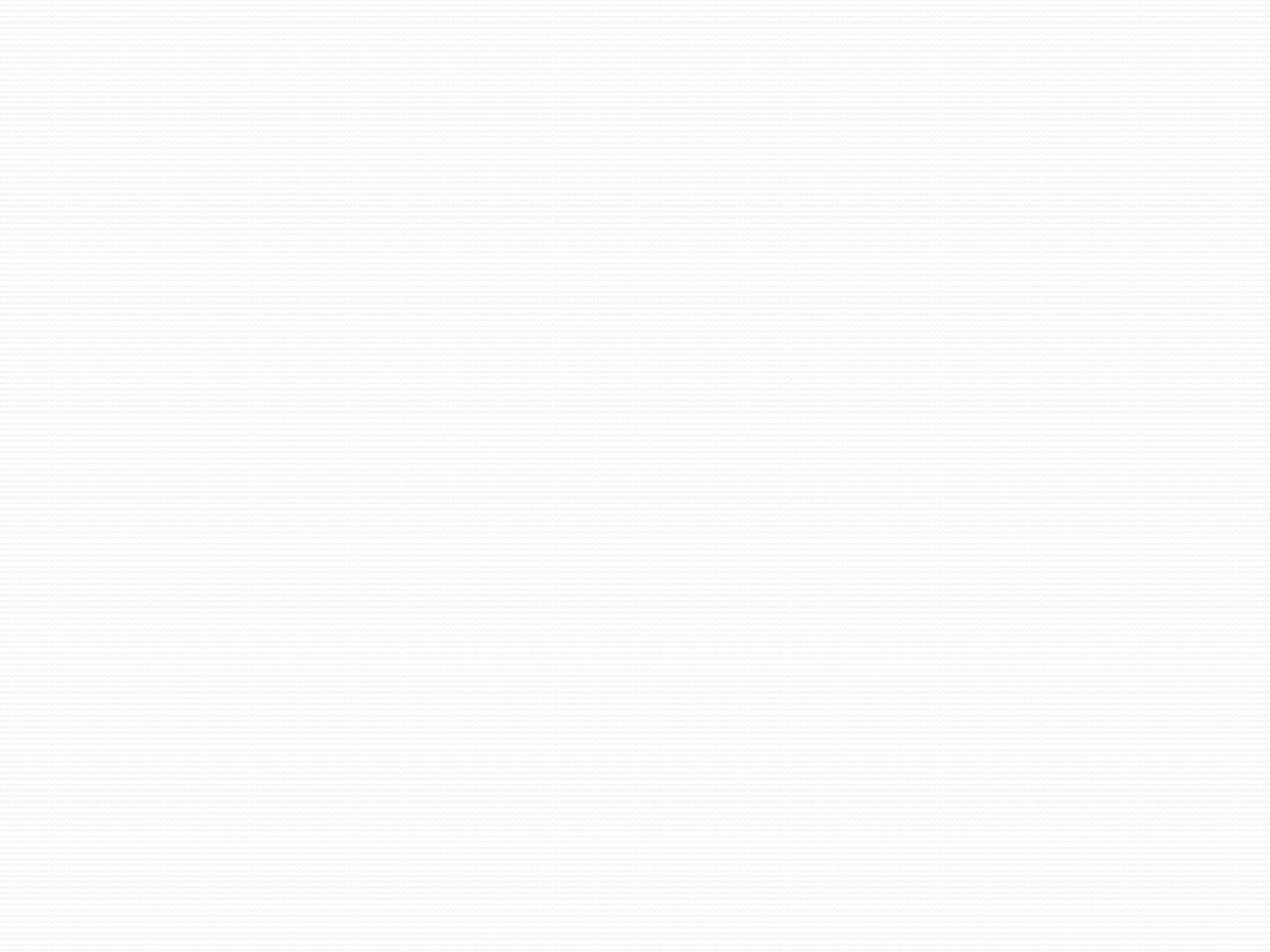 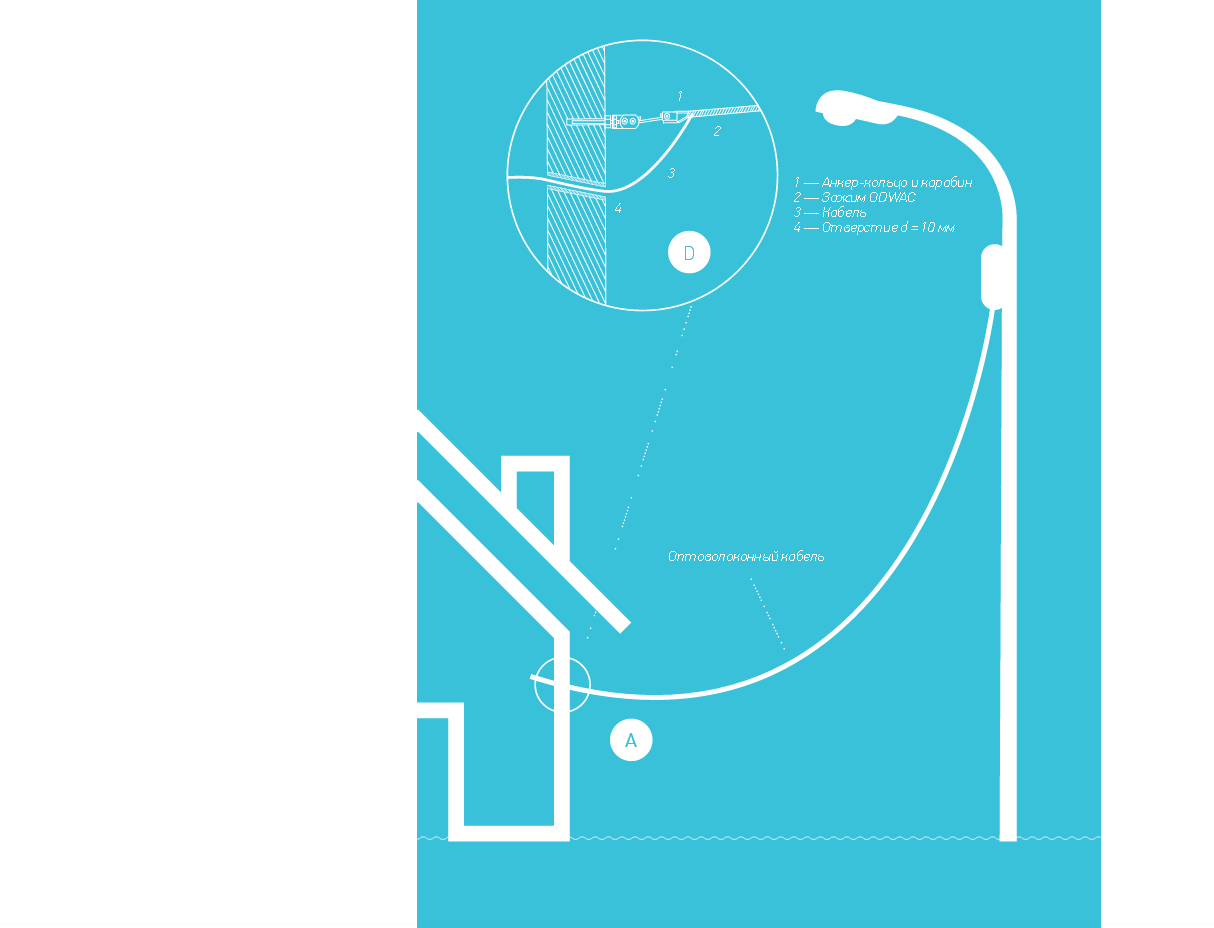 Ввод в здание, как правило, осуществляется путём бурения отверстиядиаметром 10 мм.Отверстие бурится подотрицательным углом. Также особенностидиэлектрическогооптоволоконного кабеляпозволяют выполнять ввод в дом вместе с электрическим кабелем. Это позволяетиспользовать уже существующие подземные и наземные вводыООО Парус-Телеком	8(499)502-43-44	support@parustelecom.ru	www.parustelecom.ruОБОРУДОВАНИЕ В ДОМЕ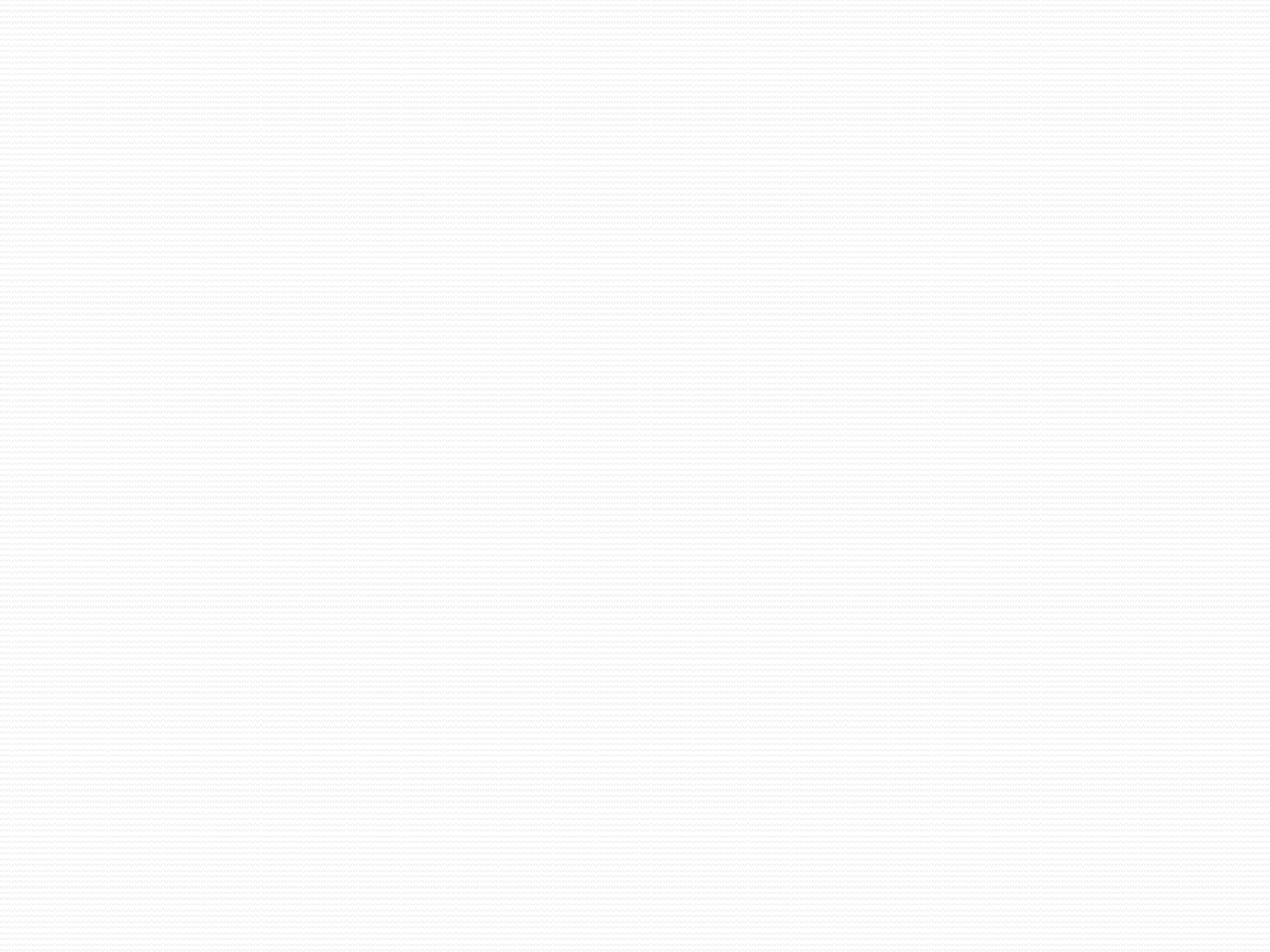 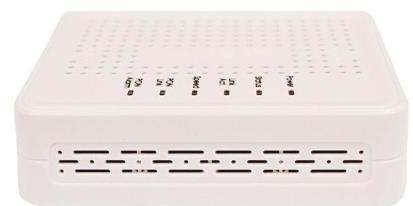 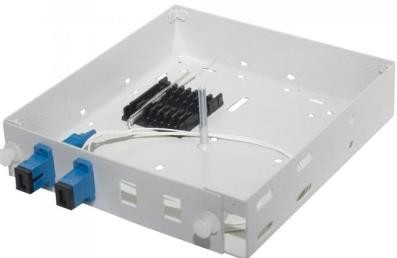 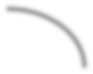 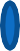 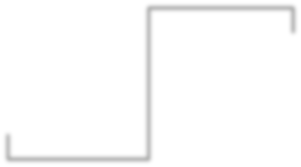 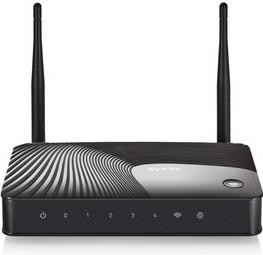 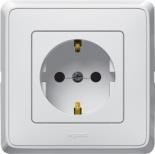 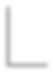 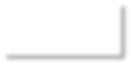 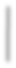 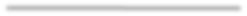 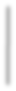 От места ввода (A) кабель попадает в оптическую розетку (B), где происходит разварка волокна. Из порта розетки в сторону активного устройства ONT (D) идет оптический патчкорд (C). Активное устройство ONT (входит в стоимость подключения) должно быть подключено к сети электропитания (E) 220 в. От активного устройства с помощью медного патчкорда (F), подключается маршрутизатор (G) (приобретается абонентом самостоятельно).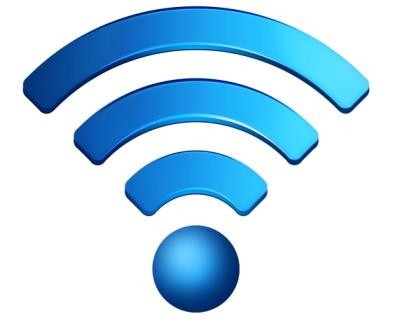 По желанию абонента, за дополнительную плату возможна прокладка медного кабеля UTP (патчкорда F), на удаление отместа размещения ONT.FA	B	CD	GEООО Парус-Телеком	8(499)502-43-44	support@parustelecom.ru	www.parustelecom.ru